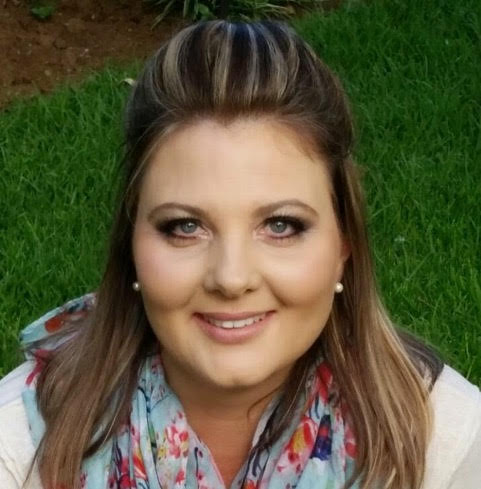 I am Marlize Kane. I have taught Y1 for the past 7 years and look forward to the challenge of taking on a new Year level this year. I am an outgoing and loving teacher who loves to look at the world through the eyes of a child. I believe we can learn more from our children than what we can ever teach them. In the past my students have challenged and shaped me to be a better teacher and person. I have a Bachelor of Teaching Early Years with a strong focus on play based learning which is an absolute passion of mine. I have had the benefit of learning how a play based approach looks and feels like in a Primary school setting over the last 3 years.. This year I will use this experience to extend a play based approach into a Year 2 classroom. I live with my husband Richard and two children. Our son is nearly 20 and our daughter is turning 17 in two months time. Like all of you my family is my everything. My children decided to pursue swimming as their sport of choice which meant for 9 years getting up at 4:30am, six days a week was normal. To say I am a devoted mother is an understatement! We are huge animals lovers and after 25 years of having dogs we adopted two cats into the family. We have a standard joke that our phones have more photos of the cats than any other family member.I come with an understand that your children are your everything too. I want to partner with you to help your child along on their learning journey. I am only part of this journey for a one year of their life while you will be there until the end. You know your child and their needs and paired with my knowledge of teaching we can together support your child’s learning.  I look forward in building a coherent relationship with you and your child this year in order to have the best learning outcomes possible for them.I look forward to a year filled with new learning challenges, fun and excitement. Warm wishesMarlize Kanemarlizekane@silverdaleprimary.school.nz